муниципальное бюджетное общеобразовательное учреждение города Новосибирск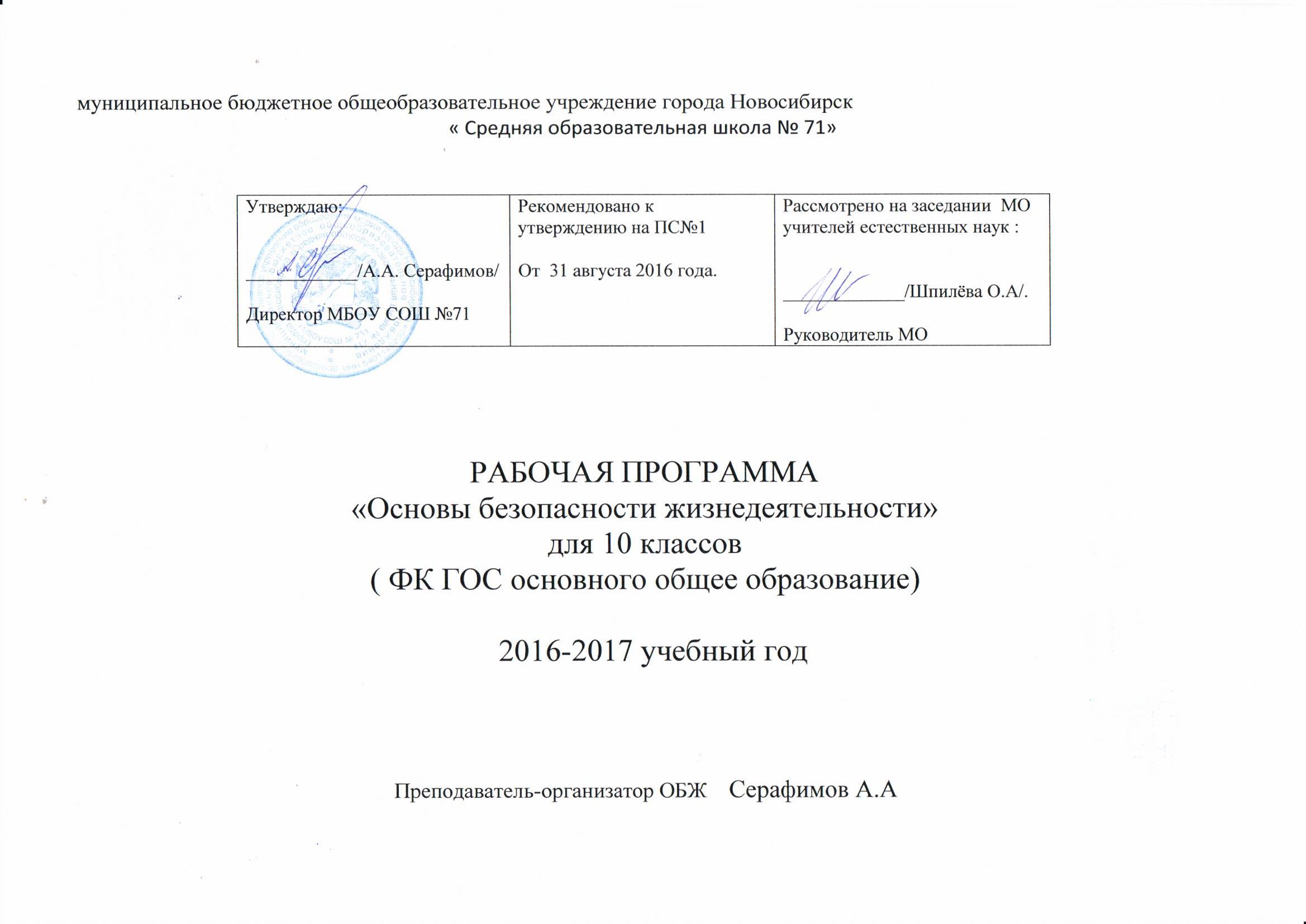 « Средняя образовательная школа № 71»РАБОЧАЯ ПРОГРАММА«Основы безопасности жизнедеятельности»для 10 классов( ФК ГОС основного общее образование)  2016-2017 учебный годПреподаватель-организатор ОБЖ    Серафимов А.АПояснительная запискаРабочая программа по «Основам Безопасности жизнедеятельности» 10 класс. Рабочая программа разработана в соответствии  с федеральным компонентом  Государственного стандарта среднего (полного) общего образования  (2004), на основе  авторской программы для общеобразовательных учреждений  5-11 классы  «Основы безопасности жизнедеятельности» авторов: В.Н.Латчук (руководитель),С.К.Миронов,С.Н. Вангородский  М.: Дрофа.Реализация программы осуществляется на базовом уровне, в рамках часов выделенных на реализацию федерального компонента в соответствии с учебным планом ОУ – 1 час в неделю (36 часов в год), а так же 35 часов на 5-ти дневные  сборы  по ОВС на базе воинской части для юношей допризывного возраста.  Язык на котором осуществляется обучение предмету: русский языкЦели и задачи курса:Освоение учащимися знаний о безопасном поведении человека в опасных и чрезвычайных ситуаций природного, техногенного и социального характера, здоровье и здоровом образе жизни, государственной системе защиты населения от опасных и чрезвычайных ситуаций об обязанностях граждан по защите государства;Воспитание у школьников ценностного отношения к здоровью и человеческой  жизни, чувства уважения к героическому наследию России и её государственной символике, патриотизма и стремления выполнить долг по защите Отечества;Развитие у учащихся черт личности , необходимых для безопасного поведения в ЧС и при прохождении военной службы, бдительности в отношении актов терроризма, ведения здорового образа жизни;Обучение учащихся умению оценивать ситуации, опасные для жизни и здоровья, правильно действовать в ЧС, использовать СИЗ и коллективной защиты ,оказывать                  Для реализации программного содержания используется:«Основы безопасности жизнедеятельности» - учебник для учащихся 10 классов общеобразовательных  учреждений /   В.Н. Латчук, В.В. Марков, С.К.Миронов, С.Н.Вангородский – М: Дрофа .Латчук В. Н., Марков В. В. Основы безопасности жизнедеятельности. 10 класс: методическое пособие. — М.: Дрофа. Миронов С.К. Методические рекомендации по использованию учебников в учебном процессе, организованном в соответствии с новым образовательным стандартом 5-11 классы. / М: Дрофа-2004А.А. Михайлов Игровые занятия в курсе ОБЖ.5-9 классы./М.Дроф.Г.П. попов Основы безопасности жизнедеятельности 5-8 классы (школьный курс в тестах, играх, кроссвордах, заданиях с картинками)- Волгоград: изд. «Учитель»-2006г Журнал «Основы безопасности жизнедеятельности»  Характеристика особенностей  программы:. В настоящей  рабочей программе реализованы требования федеральных законов: - Конституции Р.Ф.;- « О безопасности»;-« Об  обороне»;-« О противодействии терроризму»;-« О воинской обязанности и военной службе»;-« О статусе военнослужащих»;-«Об альтернативной гражданской службе»;-« О санитарно-эпидемиологическом благополучии населения»;– «О защите населения и территорий от чрезвычайных ситуаций природного и техногенного характера»;– «Об охране окружающей природной среды»;– «О пожарной безопасности»;– «О гражданской обороне»;– «О безопасности дорожного движения» и др.В программе представлены три раздела, в каждом из которых выделены образовательные линии.Раздел I «Безопасность и защита человека в среде обитания» включает темы: «Правила безопасного поведения в социальной среде», «Правила безопасного поведения в чрезвычайных ситуациях», «Государственная система защиты и обеспечения безопасности населения».Раздел II «Основы медицинских знаний и здорового образа жизни» предусматривает изучение тем: «Основы медицинских знаний» и «Основы здорового образа жизни».Раздел III «Основы военной службы» изучаются темы: « Основы обороны государства», Воинская обязанность», « Основы подготовки к военной службе»(учебные сборы).Итоговый и промежуточный контроль знаний обучающихся Осуществляется в виде тестирования, фронтального опроса, проверочных работ, контрольных работ, индивидуальной работы с карточками, сдачи зачётов по практическим навыкам.Содержание программыБезопасность и защита человека в опасных и чрезвычайных ситуациях.Правила безопасного поведения в условиях вынужденного автономного существованияОсновные причины вынужденного автономного существования. Первоочередные действия потерпевших бедствие. Действия людей в ситуациях ,связанных с авариями транспортных средств. Автономное существование человека в условиях природной среды.Правила безопасного поведения в условиях криминогенного характераПравила безопасного поведения на улице, в общественных местах и на массовых мероприятиях.  Правила поведения в общественном и железнодорожном транспорте. Правила безопасного поведения дома.Законодательные и нормативные правовые акты РФ в области обеспечения безопасности личности, общества и государства.Основные законодательные и нормативные правовые акты РФ в области безопасности личности ,общества и государства .Права и обязанности граждан в области защиты от ЧС.Гражданская оборона как система мер по защите населения в военное время.Предназначение и задачи гражданской обороны, Структура и органы управления ГО. Организация защиты учащихся ОУ от ЧС в мирное и военное время.Современные средства поражения и их поражающие факторыЯдерное и химическое оружие . Бактериологическое оружие и обычные средства поражения.Оповещение и информирование населения об опасностях, возникающих в ЧС мирного и военного времени.Системы оповещения населения о ЧС. Способы и порядок оповещения населенияОрганизация защиты населения то поражающих факторов ЧС.Предназначение и классификация средств инженерной защиты .Убежища и ПРУ. Укрытия простейшего типа. Размещение и правила поведения людей в убежище.Средства инд. ЗащитыСИЗ органов дыхания. Средства защиты кожи, Медицинские средства защиты.Организация и ведение аварийно-спасательных и неотложных работ в зонах ЧС.Содержание и основные виды обеспечения аварийно-спасательных и неотложных работ в зонах ЧС. Санитарная обработка населения после пребывания в зоне заражения.Основы медицинских знаний и здорового образа жизниПонятие здоровья и его составляющих .Понятие ЗОЖ и его компоненты .Основные инфекционные заболевания. Понятия :эпидемия, пандемия. Пути передачи инфекции. Иммунитет. Антигены и антитела. Вакцинация и ревакцинация. Наиболее распространенные инфекционные заболевания , их инкубационный период и симптомы. Значение двигательной активности  и закаливания организма для здоровья человека. Вредные привычки и их влияние на здоровье человека. ПМП при утоплении и обморожении.Основы военной службы.Вооружённые Силы Российской Федерации – защитники нашего Отечества.История создания ВС РФ. Организационная структура ВС РФ . Виды ВС РФ И и их характеристика.Рода войск, не входящие в ВС РФ. Специальные войска. Тыл ВС РФ. Функции и основные задачи современных ВС России, их роль и место в системе национальной безопасности страны Реформы ВС. Другие войска их состав и предназначение. Патриотизм и верность  воинскому  долгу - основные качества защитника Отечества. Дружба, воинское товарищество-основа боевой готовности частей, подразделений. Дни воинской славы России. Символы воинской чести. Ритуалы ВС РФ.Основы военной службы (практические занятия на базе воинской части)Основы подготовки граждан к военной службе . Начальная военная подготовка . Размещение и быт военнослужащих. Суточный наряд, обязанности суточного наряда. Организация караульной службы. Ознакомление с разводом суточного наряда. Строевая подготовка. Огневая подготовка. Тактическая подготовка. Физическая подготовка.Требования к уровню усвоения дисциплины.Оценка «5» - ответ не требует дополнений, весь материал изложен в полном объеме. Речь хорошая.Оценка «4» - в изложении материала допущены незначительные ошибки, неточности.Оценка «3» - в усвоении и изложении материала имеются существенные пробелы, изложение не самостоятельное (наводящие вопросы учителя, помощь учащихся), в ответе имеются существенные ошибки.Оценка «2» - основное содержание материала по вопросу не раскрыто.Требования к уровню подготовки учащимся  10 классаВ результате изучения программы основного общего образования по ОБЖ ученик 
должен:1.знать/понимать:— основы здорового образа жизни; факторы укрепляющие и разрушающие здоровье; вредные привычки и их профилактику;- правила безопасного поведения в чрезвычайных ситуациях социального, природного и техногенного характера;- способы безопасного поведения в природной среде: ориентирование на местности, подача сигналов бедствия, добывание огня, воды и пищи, сооружение временного укрытия;- основы военной службы.2.уметь:- действовать при возникновении пожара в жилище и использовать подручные средства для ликвидации очагов возгорания;— соблюдать правила поведения на воде, оказывать помощь утопающему; 
- оказывать первую медицинскую помощь при ожогах, обморожениях, ушибах, кровотечениях; оказывать реанимационную помощь;-применять на практике знания полученные по ОВС;- пользоваться средствами индивидуальной защиты (противогазом, респиратором, ватно-марлевой повязкой, домашней медицинской аптечкой) и средствами коллективной 
- вести себя в криминогенных ситуациях и в местах скопления людей; 
— действовать согласно установленному порядку по сигналу «Внимание всем!», комплектовать минимально необходимый набор документов, вещей и продуктов питания в случае эвакуации населения;-  использовать полученные знания и умения в практической деятельности и повседневной жизни:- для обеспечения личной безопасности на улицах и дорогах; 
— с целью соблюдения мер предосторожности и правил поведения в общественном транспорте;— при пользовании бытовыми приборами и инструментами; 
- при обращении в случае необходимости в соответствующие службы экстренной помощи.- уметь применять на практике и выполнять знания и умения по основам военной службы                                             Тематическое планирование учебного материала 10 классмуниципальное бюджетное общеобразовательное учреждение города Новосибирска« Средняя образовательная школа № 71»РАБОЧАЯ ПРОГРАММА«Основы безопасности жизнедеятельности»для 11 классов( ФК ГОС основного общее образование)  2016-2017 учебный годПреподаватель-организатор ОБЖ    Серафимов А.А.ПОЯСНИТЕЛЬНАЯ ЗАПИСКАРабочая программа по « Основам Безопасности жизнедеятельности» 11 класс.Рабочая программа разработана в соответствии  с федеральным компонентом  Государственного стандарта среднего (полного) общего образования  (2004), на основе авторской программы для общеобразовательных учреждений  5-11 классы  «Основы безопасности жизнедеятельности» авторов: В.Н.Латчук (руководитель) С.К.Миронов, С.Н. Вангородский  М.: Дрофа,2012.Программа курса реализуется в рамках часов выделенных за счёт  федерального компонента , программа рассчитана на 34 часа(1 час в неделю)  Язык на котором осуществляется обучение предмету: русский языкЦель курса:Воспитание у учащихся сознательного отношения к вопросам укрепления и сохранения здоровья, формирование у них способностей безопасно адаптироваться к наиболее экстремальным видам деятельности, особенно при выполнении конституционного долга по защите Отечества, интересов общества и государства.                                                     Задачи курса:Освоение учащимися знаний о безопасном поведении человека в опасных и чрезвычайных ситуациях природного, техногенного и социального характера, здоровье и ЗОЖ, государственной системе защиты населения то опасных и ЧС, об обязанностях граждан по защите государства;Воспитание у школьников ценностного отношения к здоровью и человеческой жизни, чувства уважения к героическому наследию России и её государственной символике, патриотизма и стремление выполнить долг по защите Государства;Развитие у учащихся черт личности, необходимых для безопасного поведения в ЧС и при прохождении военной службы, бдительности в отношении актов терроризма, ведения ЗОЖ;Обучение учащихся умению оценивать ситуации, опасные для жизни и здоровья, правильно действовать в ЧС, использовать СИЗ и коллективной защиты, оказывать ПМП.Итоговый и промежуточный контроль знаний обучающихся Осуществляется в виде тестирования, фронтального опроса, проверочных работ, контрольных работ, индивидуальной работы с карточками, сдачи зачётов по практическим навыкам.                 Для реализации программного содержания используется:« Основы безопасности жизнедеятельности» - учебник для 11 классов образовательных учреждений/В.В. Марков, В.Н.Латчук, С.К.Миронов,С.Н.Вангородский – М: Дрофа,2012г.,2013г.В.Н.Латчук, В.В.Марков Основы безопасности жизнедеятельности.11 класс методическое пособие/ М: Дрофа,2012.Журнал « Основы безопасности жизнедеятельности».Характеристика особенностей программы:В настоящей программе реализованы требования ФЗ:Конституции РФ;« О безопасности»;« О защите населения и территорий от ЧС природного и техногенного характера»;« О гражданской обороне»;«О противодействии терроризму»;«Об обороне»;«О воинской обязанности и военной службе»;«О статусе военнослужащих»;« О санитарно-эпидемиологическом благополучии населения»;« Основы законодательства РФ об охране здоровья граждан»;Концепция федеральной системы подготовки граждан РФ к военной службе на период до 2020 года.В программе представлены два раздела:1.Основы медицинских знаний и здорового образа жизни.2.Основы военной службы.Содержание программы.Раздел I
Основы медицинских знаний и здорового образа жизни  Правила личной гигиены и здоровье. Уход за зубами, полостью рта, волосами. Неко-торые понятия об очищении организма.  Нравственность и здоровье. Форми-рование правильного взаимоотношения полов. Семья и ее значение в жизни человека. Факто-ры, оказывающие влияние на гармонию сов-местной жизни. Психологические советы суп-ругам по достижению взаимопонимания, сохра-нения любви и уважения друг к другу.  Семья в современном обществе. За-конодательство о семье. Условия и порядок заключения брака. Признание брака недейст-вительным. Расторжение брака. Права и обя-занности родителей и детей. Лишение родитель-ских прав. Основные заболевания, передающие-ся половым путем, их признаки и профилакти-ка. Синдром приобретенного иммунодефицита (СПИД) и его профилактика. Уголовная ответ-ственность за заражение болезнью, переда-ющейся половым путем, и ВИЧ-инфекцией. Первая медицинская помощь при кровотечениях. Виды кровотечений и их харак-теристика. Причины и признаки кровотечений.  Первая медицинская помощь при ра-нениях. Виды ран и их характеристика. Нало-жение различных видов повязок. Первая медицинская помощь при ушибах, растяжениях, разрывах связок и мышц, вывихах.  Первая медицинская помощь при пе-реломах. Признаки перелома. Виды переломов и их характеристика. Основные способы иммо-билизации поврежденной части тела при пере-ломе. Первая медицинская помощь при че-репно-мозговой травме и повреждениях позво-ночника. Нарушения нервной системы, требую-щие оказания первой медицинской помощи. Признаки травм головы и позвоночника. При-знаки сотрясения -головного мозга, первая по-мощь.  Первая медицинская помощь при травмах груди, живота и области таза. Пневмо-торакс. Перелом ребер и грудины. Открытый, закрытый и клапанный пневмоторакс. Ушиб брюшной стенки. Повреждения и ранения жи-вота. Перелом костей тазаПервая медицинская помощь при травматическом шоке. Причины травматиче-ского шока. Первичный и вторичный шок, их признаки и развитие. Первая медицинская помощь при попадании в полость носа, глотку, пищевод и верхние дыхательные пути инородных тел. Признаки- попадания инородных тел. Первая медицинская помощь при остановке сердца. Причины и признаки оста-новки сердца. Клиническая смерть и реанима-ция. Определение пульса на сонной артерии. Определение признаков жизни и смерти. После-довательность оказания экстренной реанимаци-онной помощи.  Первая медицинская помощь при острой сердечной недостаточности и инсульте. Причины возникновения и симптомы: острой сердечной недостаточности; инсультаРаздел II Основы военной службы  Воинская обязанность. Основные понятия о воинской обя-занности; ее содержание и структура. Войска, органы и формирования, в которых граждане исполняют военную службу. Правовые основы воинской обязанности.  Организация воинского учета и его предназначение. Состав комиссии по постанов-ке граждан на воинский учет. Обязанности граждан по воинскому учету. Ответственность граждан за неявку по вызову военкомата. Ува-жительные причины неявки по вызову воен-комата. Обязательная подготовка граждан к военной службе. Задачи и организация профес-сионального психологического отбора. Норма-тивы по физической подготовке для нового по-полнения воинских частей. Оценка профессио-нальной пригодности граждан к исполнению обязанностей в сфере военной деятельности.  Добровольная подготовка граждан к военной службе. Военно-прикладные виды спорта. Задачи военных кафедр гражданских вузов. Осуществление обучения в соответствии с дополнительными образовательными про-граммами. Организация медицинского освиде-тельствования и медицинского обследования при постановке на воинский учет. Предвари-тельная работа военных комиссариатов при первоначальной постановке граждан на воин-ский учет. Категории годности к военной служ-бе по результатам медицинского освидетельст-вования.  Увольнение с военной службы и пре-бывание в запасе. Виды и порядок увольнений. Причины досрочного увольнения военнослужа-щих, проходящих военную службу по призыву. Предназначение и состав запаса Вооруженных Сил Российской Федерации. Разряды граждан, пребывающих в запасе. Прохождение военных сборов гражданами, состоящими в запасе. Осво-бождение от военных сборов.Правовые основы военной службы. Военное законодательство. Конституция Рос-сийской Федерации — база законодательства об обороне и военном строительстве. Основные за-конодательные акты, регулирующие вопросы воинской обязанности и военной службы. Права и свободы военнослужащих. Социальные гаран-тии и компенсации военнослужащим, проходя-щим военную службу по призыву.  Общевоинские уставы Вооружен-ных Сил Российской Федерации — закон воин-ской жизни. Из истории воинских уставов Рос-сии. Содержание общевоинских уставов Воору-женных Сил Российской Федерации. Понятие о боевых уставах. Военная присяга — клятва воина на верность Родине — России. Из истории приня-тия военной присяги российскими воинами. Со-держание военной присяги Вооруженных Сил Российской Федерации. Порядок принятия во-енной присяги.  Прохождение военной службы по призыву. Категории граждан, подлежащих призыву на военную службу. Сроки и порядок призыва. Проведение призыва. Предоставление отсрочки и освобождение от призыва. Общие, должностные и специальные обязанности воен-нослужащих.  Прохождение военной службы по контракту. Категории граждан, имеющих пра-во заключать контракт о прохождении военной службы, и требования, предъявляемые к ним. Условия заключения контракта. Сроки военной службы по контракту. Права и льготы военно-служащих, заключивших контракт. Воинские звания военнослужащих Вооруженных Сил Российской Федерации. Во-енная форма одежды. Из истории воинских зва-ний и военной формы одежды России. Составы военнослужащих и воинские звания. Военная форма одежды и знаки различия военнослужа-щих.Права и ответственность военнослу-жащих. Статус военнослужащего как совокуп-ность прав и свобод. Дисциплинарная, админи-стративная, материальная, уголовная ответ-ственность военнослужащих.Военнослужащий — защитник своего Отечества. Честь и достоинство воина Вооруженных Сил
Российской Федерации  Военнослужащий — патриот, с чес-тью и достоинством несущий звание защитника Отечества. Патриотизм — важнейшее качество военнослужащих. Воинский долг и воинская дисциплина. Мастерское владение оружием и боевой техникой в любых условиях обстанов-ки — одна из главных задач воина. Требования воинской деятельности, предъявляемые к моральным, индивидуально-психологическим и профессиональным качест-вам гражданина. Цели воинской деятельности, ее основные виды. Основные профессионально важные качества военнослужащих некоторых видов Вооруженных Сил и родов войск. Глав-ные общие требования к каждому военнослужа-щему. Личная дисциплинированность как со-циально-психологическая и нравственная черта личности воина.  Как стать офицером Российской ар-мии. Из истории военно-учебных заведений России. Система военного образования. Прави-ла приема в военно-учебные заведения. Обуче-ние в военно-учебном заведении. Международ-ная деятельность Вооруженных Сил Россий-ской Федерации. Международное гуманитарное право. Защита жертв вооруженных конфликтов .  Ограничение средств и методов веде-ния военных действий в международном гума-нитарном праве. Основные документы между-народного гуманитарного права. Общая защита гражданского населения. Основные типы огра-ничений ведения военных действий.  Международные отличительные знаки, используемые во время международного конфликта. Правила использования эмблем красного креста, красного полумесяца и белого флага. Задачи гражданской обороны. Понятие о культурных ценностях. Использование белого флага. Цели создания нейтральной зон.Психологические основы подготовки к военной службе . Призыв на военную службу как стрессовая ситуация. Стресс и дистресс . Как справиться со стрессом. Личность и социальная роль военного человека. Психологические свой-ства в структуре личности. Слухи и искаженная информация.  О морально-этических качествах во-еннослужащих. Совесть, честь и достоинство— основные требования к личности солдата. Чув-ства личности и военная служба. Самовоспита-ние и самосовершенствование личности. Психи-ческое саморегулирование и самоанализ.Требования к уровню усвоения дисциплины.Оценка «5» - ответ не требует дополнений, весь материал изложен в полном объеме. Речь хорошая.Оценка «4» - в изложении материала допущены незначительные ошибки, неточности.Оценка «3» - в усвоении и изложении материала имеются существенные пробелы, изложение не самостоятельное (наводящие вопросы учителя, помощь учащихся), в ответе имеются существенные ошибки.Оценка «2» - основное содержание материала по вопросу не раскрыто.Требования к уровню подготовки выпускников (11 класс). В результате изучения программы среднего (полного) общего образования по ОБЖ 
ученик должен:1. Знать/понимать: - основные составляющие ЗОЖ и их влияние на безопасность личности;Основы репродуктивного здоровья и влияние на него различных факторов; 
- потенциальные опасности природного, техногенного и социального происхождения, характерные для региона проживания; - основные задачи государственных служб по защите населения и территорий от чрезвычайных ситуаций природного и техногенного характера; 
- основы российского законодательства об обороне государства и воинской обязанности граждан РФ; - состав предназначение ВС РФ; - порядок первоначальной постановки на воинский учёт, медицинское освидетельствование, призыва на военную службу; - основные права и обязанности граждан до призыва на военную службу, во время прохождения военной службы и пребывания в запасе; - основные виды военно-профессиональной деятельности; особенности прохождения военной службы по призыву и контракту, а 
также альтернативной гражданской службы; - требования, предъявляемые на военной службе к уровню подготовленности призывника; - предназначение, структура и задачи РСЧС; — предназначение, структура и задачи ГО РФ;2. уметь: -применять основные способы защиты от чрезвычайных ситуаций природного и 
техногенного характера; - практически использовать необходимые навыки в области ГО; 
- пользоваться средствами индивидуальной и коллективной защиты; 
- оценивать уровень своей подготовленности и осуществлять осознанное самоопределение по отношению к военной службе;3. использовать приобретённые знания и умения в практической деятельности и 
повседневной жизни: — для ведения здорового образа жизни; - при оказании пмп; - для развития у себя духовных и физических качеств, необходимых для военной службы; — при обращении в случае необходимости в службы экстренной помощиТематическое планирование учебного материала 11 классУтверждаю:____________/А.А. Серафимов/Директор МБОУ СОШ №71Рекомендовано к утверждению на ПС№1От  31 августа 2016 года.Рассмотрено на заседании  МО учителей естественных наук :_____________/Шпилёва О.А/.Руководитель МО№учебнойнеделиСрокиТема урокаКол-вочасовКол-во  к/р, тестов , с/р,пр/рIразд.Безопасность и защита человека в опасных и ЧС15 часов1.3,09Правила безопасного поведения в условиях вынужденного автономного существования в природе.1час210,09Автономное существование человека в условиях природной среды1час1 тест317,09Правила безопасно проведения в ситуациях криминального характера1час1 тест424,09Уголовная ответственность несовершеннолетних1час1 тест5.1,10Правила безопасного поведения в условиях ЧС техногенного и природного происхождения1час6.8,10Единая государственная система предупреждения и ликвидации ЧС (РСЧС)1час1пр/р715,10Законодательные акты РФ по обеспечению безопасности личности, общества и государства.1час1тест8.22,10Гражданская оборона как система мер по защите населения во время военных действий.1час9.29,10Ядерное и химическое оружие.1час1 пр/р10.12,11Бактериологическое оружие и обычные средства поражения1час1 пр/р11.19,11Оповещение и информирование населения об опасностях, возникающих в ЧС мирного и военного времени.1час12.26,11Организация инженерной защиты населения от поражающих факторов ЧС.1час13.3,12Средства индивидуальной защиты населения (СИЗ)1час1тест14.10,12Организация и ведение аварийно-спасательных и неотложных работ в зонах ЧС.1час15.17,12Контрольная работа. «Основные мероприятия РСЧС и ГО по защите населения в мирное и военное время»1час1к/рIIразделОсновы медицинских знаний и основы здорового образа жизни10 часов16.24,12Сохранение и укрепление здоровья - важное условие достижения высокого уровня жизни1час1 тест17.14,01Инфекционные заболевания ,их пути передачи и профилактика.1час18.21,01Наиболее распространённые инфекционные заболевания1час1 тест19.28,01Здоровый образ жизни и его составляющие.1час1 тест20.4,02Значение двигательной активности и закаливания организма для здоровья человека.1час21.11,02Употребление табака и его влияние на здоровье человека1час22.18,02Употребление алкоголя и его влияние на здоровье человека1час2325,02Наркомания и токсикомания.1час1 тест24.4,03ПМП при утоплении и обморожении1час25.11,03Правила безопасного поведения человека при угрозе террористического акта и захвате в качестве заложника. Меры безопасности населения, оказавшегося на территории военных действий.1часIIIразделОсновы военной службы11часов26.18,03История создания ВС РФ,1час27.8,04Организационная структура ВС РФ. Виды ВС РФ и их характеристика.1час1 пр/р2815,04Рода войск , не входящие ВС РФ. Специальные войска. Тыл ВС.1час29.22,04Функции и основные задачи современных ВС России, их роль и место в системе национальной безопасности страны. РеформыВС.1час30.29,04Другие войска их состав и предназначение.1час1 тест31.6,05Патриотизм и верность воинскому долгу- основные качества защитника Отечества.1час32.13,05Дружба, воинское товарищество- основа боевой готовности частей и подразделений1час33.20,05Дни воинской славы России1час34.27,05Государственная и военная символика ВС РФ.1час1 тест35.3,06Традиции и  ритуалы ВС РФ1час3610,06Правила и безопасность дорожного движения (в части, касающейся пешеходов, велосипедистов, пассажиров и водителей транспортных средств).1час                                                                                                 Итого:36часов№урокаОСНОВЫ ВОЕННОЙ СЛУЖБЫ(практические занятия на базе воинской части во внеурочное время) – 35 часовКол-вочасов1ур.Основы подготовки граждан к военной службе. Начальная военная подготовка в войсках1час2-3ур.Размещение и быт военнослужащих.2часа4ур.Суточный наряд , обязанности суточного наряда1час5-6ур.Организация караульной службы. Показное занятие по практической подготовке караула 2часа7ур.Ознакомление с разводом суточного наряда.1час8-12ур.Строевая подготовка5часов13-27ур.Огневая подготовка15 часов28-31урТактическая подготовка4часа32-35ур.Физическая подготовка3часаИТОГО:35часовВСЕГО за курс 71 часУтверждаю:____________/А.А. Серафимов/Директор МБОУ СОШ №71Рекомендовано к утверждению на ПС№1От  31 августа 2016 года.Рассмотрено на заседании  МО учителей естественных наук :_____________/Шпилёва О.А/.Руководитель МО№Учебной неделиСрокиНазвание темы урока (раздела)Кол-вочасовКол-во  к/р, тестов , с/р,пр/рIразделОсновы медицинских знаний и здорового образа жизни14 часов1.1,09-7,09Правила личной гигиены и здоровье1час28,09-14,09Нравственность и здоровье. Формирование правильного взаимоотношения полов.1час1 тест315,09-21,09Семья в современном обществе .Законодательство о семье1час4.22,09-28,09Болезни передаваемые половым путём(БППП). Уголовная ответственность за заражение БППП1час1 тест5.29,09-5,10ПМП при кровотечениях1час1 тест6.6,10-12,10ПМП при ранениях1час7.13,10-19,10ПМП при травмах ОДА, их профилактика(ушибы, вывихи, растяжения, разрывы связок и мышц)1час820,10-26,10ПМП при травмах ОДА, их профилактика(переломы)1час1пр/р9.27,10-9,11ПМП при черепно- мозговых травмах(ЧМТ) и повреждении позвоночника1час10.10,11-16,11ПМП при травмах груди, живота, области таза.1час1пр/р1117,11-23,11ПМП при травматическом шоке.1час1224,11-30,11Экстренная реанимация1час131,12-7,12Экстренная реанимация1час1 практика14.8,12-14,12ПМП при острой сердечной недостаточности и инсульте.1часIIразделОсновы военной службы20 часов1515,12-21,12Воинская обязанность.1час1622,12-28,12Воинский учёт и его предназначение.1час1 тест17.9,01-13,01Обязательная и добровольная подготовка граждан к военной службе.1час18.16,01-20,01Медицинское освидетельствование и обследование граждан при постановке на воинский учёт.1час19.23,01-27,01Увольнение с военной службы и пребывание в запасе.1час1 тест20.30,01-4,02Правовые основы военной службы1час216,02-11,02Общевоинские уставы ВС РФ.1час2213,02-18,02Военная присяга – клятва война на верность Родине.1час1пр/р23.20,02-25,02Прохождение воинской службы по призыву1час2427,02-4,03Порядок и особенности прохождения военной службы по контракту. Альтернативная гражданская служба.1час256,03-11,03Воинские звания военнослужащих ВС РФ. Военная форма одежды.1час1пр/р2613,03-18,03Права и ответственность военнослужащих1час27.20,03-23,03Военнослужащий – защитник своего Отечества, с честью и достоинством выполняющий свой долг.1час28.3,04-8,04Требования воинской деятельности, предъявляемые к моральным, профессиональным и индивидуально- психологическим качествам гражданина.1час1 пр/р2910,04-15,04Как стать офицером Российской армии. Международная деятельность ВС РФ.1час3017,04-22,04Международное гуманитарное право(МГП).1час1пр/р3124,04-29,04МГП и международные отличительные знаки1час321,05-6,05Психологические основы подготовки к военной службе.1час338,05-13,05Самовоспитание и самосовершенствование личности. Психологическое саморегулирование и самоанализ1час3415,05-24,05Итоговый урок 1часИТОГО:34часа